AKTIVNE, ZDRAVE IN VESELE  ŠPORTNE POČITNICE – Izlet na morje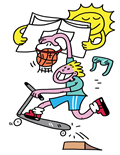 PivkaZa otroke od 7. - 15. leta starostiPROGRAM: Odhod udeležencev iz avtobusne postaje Pivka ob 8:15.  Prihod na štartno mesto ob cca.  17:00 uri. S seboj naj imajo otroci BRISAČO, POKRIVALO, KOPALKE, KREMO ZA SONČENJE TER MALICO, ZDRAVSTVENO IZKAZNICO. Cena prispevka je 4 € ( otroci naj imajo denar s sabo na avtobusu). Ostale stroške krije Športna zveza Pivka. Več informacij: 041 354 327 (Športna zveza Pivka – Drago Štunf). Obkrožite ali je otrok plavalec   DA       NEPrijavnico oddajte na ŠPORTNO ZVEZO POSTOJNA! Prijave možne do zapolnitve mest! O prijavah boste obveščeni!Spodaj podpisani__          ___________  ______________________      ____ prijavljam svojega otroka _________________________________________, stanujočega_______________________________ starega __________let na izlet na morje, v okviru programa Aktivne, zdrave in vesele športne počitnice Postojna 2016. Starši smo dosegljivi na tel. št.__________________________. Strinjam se, da se bo otrok udeležil programa na lastno odgovornost in da bo upošteval navodila vaditeljev, ter dovoljujem objavo fotografij.OBKROŽI DAN UDELEŽBE:28.6.2016	1.7.2016		 7.7.2016		29.6.2016	5.7.2016		8.7.2016	30.6.2016	6.7.2016			p.s. v primeru odpovedi (slabega vremena) bo objava na Radiu 94 ob najkasneje do 8:00. Podpis staršev oz. skrbnikov: ______________________________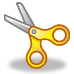     ………………………………………………………………………………………………………………………………………………………….Za lastno evidenco: PROGRAM: Odhod udeležencev iz avtobusne postaje  Pivka ob 8:15. Prihod na štartno mesto ob cca. 17:00 uri. S seboj naj imajo otroci BRISAČO, POKRIVALO, KOPALKE, KREMO ZA SONČENJE TER MALICO, ZDRAVSTVENO IZKAZNICO. Cena prispevka je 4 € ( otroci naj imajo denar s sabo na avtobusu). Ostale stroške krije Športna zveza Pivka. Več informacij: 041 354 327 (Športna zveza Pivka – Drago Štunf).OBKROŽI DAN UDELEŽBE:28.6.2016	1.7.2016		 7.7.2016		29.6.2016	5.7.2016		8.7.2016	30.6.2016	6.7.2016			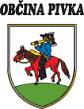 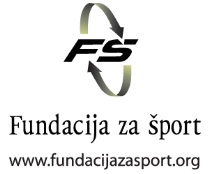 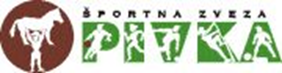 